                             Geelong Trailable Yacht Club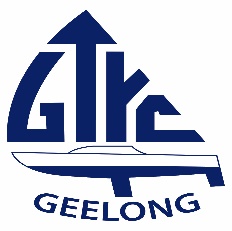 Corio Bay Piles and Markers Co-ordinatesST. HELENSStart & Finish	38.07.088 S       144.21.621 ECB LOCATIONSCB 1.  38.05.558 S	144.24.201 ECB 2.  38.07.616 S	144.24.181 ECB 3.  38.08.457 S	144.22.879 ECB 4.  38.08.525 S	144.22.140 ECB 5.  38.06.236 S	144.22.767 ECB 6.  38.06.484 S	144.24.200 EWEST CARDINAL MARK38.08.305 S	144.22.035 ENORTH CHANNEL PILESRED West Lead   38.05.757 S       144.24.767 ERED East Lead     38.06.083 S       144.26.201 EHOPTOUN CHANNEL PILESNo. 1   38.07.050 S      144.26.760 ENo. 3   38.07.120 S      144.26.140 ENo. 7   38.07.250 S      144.24.790 ECORIO No. 538.06.210 S       144.22.680 ESOUTH CHANNEL PILE38.06.088 S       144.24.943 ENINE FOOT CUT PILE38.06.206 S       144.27.280 EOUTER HARBOUR PILES AND MARKERS   Arthur The Great				     Steamboat Pile  Floating Yellow Buoy				38.06.680 S        144.30.981 E                38.04.573 S      144.33.130 ECluster Pile					Curlewis Pile38.08.131 S      144.30.112 E			38.08.238 S        144.26.627 E